Western Australia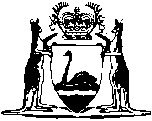 Fremantle Municipal Tramways and Electric Lighting Act 1903		This Act was repealed by the City of Fremantle and Town of East Fremantle Trust Funds Act 1961 s. 4 (No. 78 of 1961) as at 25 Nov 1961.		There are no Word versions of this Act, only PDFs in the Reprinted Acts database are available.